Publicado en Madrid el 12/12/2019 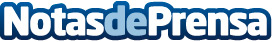 Nace Bullfeet, la nueva marca española de calzado unisex eco friendly Bullfeet (www.bullfeet.com) es la nueva marca española de moda que fabrica en Almansa sus sneakers eco friendly para hombre y mujerDatos de contacto:Bullfeet609256915Nota de prensa publicada en: https://www.notasdeprensa.es/nace-bullfeet-la-nueva-marca-espanola-de Categorias: Moda Marketing Sociedad Ecología E-Commerce Consumo http://www.notasdeprensa.es